SMLOUVA O VYVĚŠOVÁNÍ REKLAMNÍCH PLAKÁTŮ 					č. 29podle ustanovení § 1746 odst. 2 zákona č. 89/2012 Sb., občanského zákoníku (dále jen „občanský zákoník“) mezi smluvními stranami:Obchodní jméno/ název: Společenské centrum Trutnovská pro kulturu a volný časSídlo/místo podnikání: nám. Republiky 999, Trutnov   		PSČ: 541 01IČO/r.č.: 72049537					   DIČ: cz72049537Tel/fax: 499 300 999				 č.účtu: 43-6194960217/0100Jméno a příjmení oprávněné osoby:  MgA. Libor Kasík(dále jen „organizace“)						aPRO – FACTOR cz, s.r.o.Revoluční 62, DVŮR KRÁLOVÉ n/L, 544 01IČO: 260 13 509, DIČ: CZ 26013509Telefon/fax:  xxxxx								e-mail: xxxxx										xxxxx (dále jen „zhotovitel“)							jméno osoby oprávněné jednat za zhotoviteleI. Předmět smlouvy Podle této smlouvy dodá zhotovitel organizaci ve sjednané době bianko reklamní plakáty (dále jen bianko plakáty) v dohodnutém počtu a provedení, využitelné zpravidla na dobu 12 kalendářních měsíců (ročník). Pro období následných 12 kalendářních měsíců bude dodána další podoba (další ročník) bianko plakátů, a to i opakovaně. Organizace se zavazuje, že po dobu trvání této smlouvy na tyto bianko plakáty zhotovené zhotovitelem bude provádět měsíčně pravidelný dotisk svého aktuálního kulturního programu a následně zajistí vyvěšení a vylepení těchto plakátů (dále jen výlep) na dohodnutých reklamních místech každý měsíc a zároveň zašle text takového měsíčního kulturního programu v datové podobě zhotoviteli nejpozději do 27. dne předcházejícího kalendářního měsíce.Zhotovitel se zavazuje zaplatit za to organizaci sjednanou cenu a zároveň bezplatně uveřejnit její měsíční kulturní program na svém celorepublikovém internetovém portálu www.kulturavemeste.cz a organizace s takovým zveřejněním souhlasí.II. Platnost, účinnost a trvání smlouvyTato smlouva je platná a účinná okamžikem jejího uzavření, případně zveřejněním podle zákona.Smlouva je uzavřena na dobu neurčitou. Obě smluvní strany mají právo tuto smlouvu vypovědět písemnou výpovědí, která musí být doručena druhé smluvní straně nejpozději do konce XXX měsíce probíhajícího ročníku výlepu (počítáno ode dne prvého vyvěšení probíhajícího ročníku); v takovém případě platnost smlouvy skončí dnem, kdy organizace řádně v souladu s touto smlouvou dokončí výlep probíhajícího ročníku bianko plakátů. V případě pozdějšího doručení výpovědi skončí platnost smlouvy až dokončením řádného výlepu celého následujícího (dalšího) ročníku bianko plakátů. III. Základní smluvní podmínkyProvedení bianko plakátů zhotovitelem je vždy následující: Celková plocha všech plakátů je tvořena dvěma přesně vymezenými základními částmi, okrajovou a střední. V okrajové části jsou zhotovitelem umístěny reklamní inzeráty různých inzerentů, a to na základě smluv o provedení plošné inzerce uzavřených mezi zhotovitelem a třetími osobami. Střední část plakátů zůstává vždy volná pro dotisk kulturního programu organizace.Organizace je povinna, po dobu trvání této smlouvy, bianko plakáty (ročníky) od zhotovitele odebírat a každý měsíc provádět na střední volnou část plakátů dotisk svého měsíčního kulturního programu a vyvěsit (vylepit), vždy nejpozději do třetího dne každého kalendářního měsíce takto provedené plakáty v dohodnutém počtu a na sjednaných reklamních místech, jejichž seznam je nedílnou součástí této smlouvy. V případě, že prodlení organizace s vyhotovením dotisku a vyvěšením plakátů na sjednaných reklamních místech, dle předchozího bodu tohoto článku přesáhne dobu 10 kalendářních dnů, považuje se takové prodlení za podstatné porušení smlouvy. Pokud organizace, ani s vynaložením maximálního úsilí, nemohla v některém kalendářním měsíci probíhajícího vývěsu (výlepu) plakáty podle bodu 2 tohoto článku nejpozději do 5. dne kalendářního měsíce vyvěsit (vylepit), ať z technických důvodů, z důvodů vyšší moci, či z jiných důvodů, je povinna o důvodech takového přerušení výlepu neprodleně zhotovitele písemně informovat. Trvání probíhajícího ročníku výlepu bianko plakátů se v takovém případě automaticky prodlužuje o dobu, po kterou plakáty podle této smlouvy nebyly vyvěšeny, a to i opakovaně, stejně tak se prodlužuje trvání této smlouvy, pokud byla již vypovězena. Nárok organizace na odměnu podle čl.IV této smlouvy je v takovém případě pozastaven do chvíle, kdy organizace bianko plakáty s dotiskem kulturního programu znovu vylepí .Zhotovitel může být ve zpoždění s předáním nového ročníku bianko plakátů organizaci, pokud se mu nebude dařit zajistit pro tento ročník včas inzerenty. Pokud se jedná o navazující výlep plakátů po předchozím ročníku vzájemné spolupráce, má zhotovitel povinnost zajistit pro organizaci bezplatně dostatečný počet bianko plakátů pro dotisk kulturního programu na každý kalendářní měsíc takového zpoždění a organizace má povinnost rovněž bezplatně po dobu tohoto zpoždění bianko plakáty s kulturním programem vylepovat stejně jako dříve. Nárok organizace na odměnu podle čl.IV této smlouvy je v takovém případě pozastaven do chvíle, kdy zhotovitel bianko plakáty pro další ročník dodá a organizace je vylepí. O toto zpoždění se automaticky prodlužuje i trvání této smlouvy, pokud byla již vypovězena.Organizace nesmí, pokud není dohodnuto předem jinak, vyvěsit (vylepit) během trvání této smlouvy jiné měsíční programové plakáty, než bianko plakáty dodané zhotovitelem, oznamující kulturní program organizace.Každá ze smluvních stran je oprávněna pověřit splněním svých povinností třetí osobu. V takovém případě má však smluvní strana odpovědnost, jako by tyto povinnosti plnila sama. V případě změny provozovatele kina / kulturního organizace / divadla, zajistí organizace převod práv a povinností z této smlouvy na nového provozovatele, jinak nese odpovědnost za veškeré škody, které zhotoviteli vzniknou nesplněním závazků, včetně povinnosti vrátit cenu za poslední ročník dle čl. IV. této smlouvy. Od okamžiku, kdy organizace, či její zástupce (tiskárna na dotisk apod.), převezme od zhotovitele dohodnutý počet bianko plakátů, přechází na organizaci odpovědnost za škodu na plakátech způsobenou (bianko plakáty jsou po jejich dodání organizaci stále majetkem zhotovitele do chvíle jejich řádného vylepení podle této smlouvy, tedy spotřebování).Organizace souhlasí s uveřejněním loga zhotovitele www.kulturavemeste.cz na bianko plakátech v jejich spodní části pod textem a na šířku dotištěného programu kultury.IV. Cena a platební podmínkyZa vyvěšování jednoho ročníku bianko plakátů a za splnění všech povinností organizace sjednaných touto smlouvou, se zhotovitel zavazuje zaplatit organizaci cenu ve výši :		100 000,-Kč(slovy: jednostotisíckorun)Cenu se zhotovitel zavazuje uhradit organizaci na základě faktur vystavených organizací takto:50 % ceny do 21 dnů od prvního dne prvního měsíce po uskutečnění dotisku a výlepu bianko plakátů organizací v každém novém ročníkuzbývajících 50 % ceny do 21 dnů od prvního dne sedmého měsíce po uskutečnění sedmi měsíčních dotisků a výlepů bianko plakátů organizací v probíhajícím ročníku v souladu s čl. III. bodem 4 či 5 této smlouvy.V případě, že zhotovitel bude v prodlení se zaplacením sjednané ceny nebo i části této ceny, je organizace oprávněna požadovat po zhotoviteli zaplacení úroku z prodlení ve výši 0,05% z dlužné částky za každý i započatý den takového prodlení.V. Zánik smlouvySmlouva zaniká na základě výpovědi dané dle čl. II. této smlouvy.Tato smlouva může dále zaniknout jednostranným odstoupením od této smlouvy výhradně v následujících případech:zhotovitel může odstoupit od smlouvy v případě, že se mu nepodaří zajistit potřebný počet inzerentů pro realizaci nového ročníku bianko plakátů. organizace může odstoupit od smlouvy v případě prodlení zhotovitele se zaplacením ceny dle čl. IV.této smlouvy, které je delší než 30 kalendářních dnů po splatnosti za předpokladu, že organizace splnila všechny své závazky z této smlouvy. zhotovitel může odstoupit od smlouvy v případě porušení povinností organizace dle čl. III. bod 3 této smlouvy.V jiných případech, než uvedených v bodě 2 tohoto článku nelze od smlouvy odstoupit.VI. Závěrečná ustanoveníZměny této smlouvy lze provést pouze po předchozí vzájemné dohodě, a to pouze ve formě písemných dodatků podepsaných oprávněnými zástupci obou smluvních stran.Případná neplatnost jakéhokoliv ustanovení této smlouvy nemá vliv na platnost ostatních ustanovení této smlouvy.Organizace se zavazuje zveřejnit znění této smlouvy ve veřejném registru smluv, pokud ji k tomu zákon zavazuje a zaslat zhotoviteli o tom potvrzení nejpozději do 20 dnů od uzavření smlouvy. Organizace je ovšem povinna ve smlouvě nezveřejnit některé údaje, které jsou osobními údaji zhotovitele, či jeho obchodním tajemstvím. Zhotovitel pro tyto účely zašle organizaci, nejpozději do 10ti dnů po podpisu této smlouvy, elektronickou verzi této smlouvy se zatmavenými citlivými údaji, určenou pro veřejný rejstřík. Organizace si je vědoma, že je povinna uhradit zhotoviteli škodu, včetně ušlého zisku a souvisejících nákladů, vzniklých z porušení závazků organizace vyplývajících z této smlouvy či v případě, kdy organizace nezveřejní znění této smlouvy ve veřejném rejstříku, pokud je tak povinna podle zákona učinit.GDPR. Informace o zpracování osobních údajů naleznete na adrese www.kulturavemeste.cz, přičemž účastníci smlouvy prohlašují, že byli při uzavření této smlouvy s těmito informacemi seznámeni. Smluvní strany jsou povinny oznámit písemně doporučeně druhé straně všechny změny údajů, k nimž dojde za trvání smlouvy. V případě porušení této povinnosti se postup strany, jíž změna nebyla oznámena, považuje za postup v souladu s touto smlouvou.Smluvní strany prohlašují, že si přečetly celý obsah této smlouvy včetně příloh, že jejich obsahu porozuměly, že vyjadřují jejich pravou a skutečnou vůli a zavazují se plnit povinnosti a závazky v nich stanovené, což stvrzují svými podpisy. Smluvní strany současně prohlašují, že veškeré údaje uvedené ve smlouvě jsou pravdivé. Tato smlouva byla uzavřena v provozovně (kanceláři) organizace 	dne .......	 ..................Organizace:                                          				Zhotovitel:jméno podepsané osoby:	MgA. Libor Kasík				jméno podepsané osoby: xxxx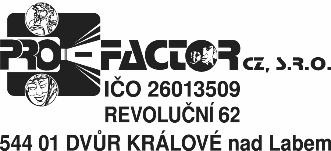 …………………………………………………          	   	          		 …………………………………………………..    razítko a podpis oprávněné osoby                              				razítko a podpis oprávněné osobyPříloha č. 1  ke smlouvě č. 29		 				Zvláštní podmínky:Doba, do které zhotovitel předá organizaci					xxxxx     	první ročník bianko plakátů						(den, měsíc) 		Den prvního vyvěšení prvního ročníku bianko plakátů organizací			xxxxx     	 po řádném provedení dotisku kulturním programem:				(den, měsíc)		Počet bianko plakátů, které je zhotovitel povinen předat organizaci 		xxxxx      	v době dle bodu 1 této přílohy:						(počet kusů)				Velikost všech bianko plakátů požadovaných organizací 				A1     	 a zhotovovaných zhotovitelem: 						(formát nebo rozměr v mm)				Barva podkladové plochy bianko plakátů požadovaná				tmavě a světle vínová	organizací:						Následné doby (periodicita) vyvěšování bianko plakátů				xxxxx      	organizací a počty plakátů, které mají být 					(např. 1 x měsíčně X ks)      		v této periodě vyvěšeny:Bianko plakáty budou každý měsíc po dobu trvání smlouvy			kino VesmírTrutnov	dotisknuty programem:	Elektronická adresa, na kterou bude zasílat organizace měsíční program kultury v datové podobě vždy nejpozději do 27ho dne 	měsíce předcházejícího zveřejnění :	programy@kulturavemeste.czGrafické provedení nadpisu bianko plakátůGrafika bude upravena tak, aby upozorňovala na změnu adresy promítacího sálu a to do 30.8.2022. Poté dojde ke změně grafiky na základě podkladů, které dodá organizace nebo bude v nezměněné podobě dokončen výlep s touto grafikou. Organizace neposkytne volné vstupenky zhotoviteli. Organizace bude rozesílat každý měsíc po dobu trvání smlouvy plakáty dotisknuté programem všem firmám účastnícím se 	           inzerce na bianko plakátech:        ANO            Organizace nebude promítat před každým představením v kině inzeráty firem účastnících se inzerce na plakátech. 	 Organizace i zhotovitel vzájemně umístí na svoji webovou stránku odkaz na aktuální PDF bianko plakátu s kulturním programem:u zhotovitele na adrese:   		xxxxxu organizace na adrese: 		www.uffo.cz (14)  Další sjednané podmínky: dne:  ……………………………………………Organizace:                                          				Zhotovitel:jméno podepsané osoby: MgA. Libor Kasík				jméno podepsané osoby: Filip Hůlka…………………………………………………          	   	          		 …………………………………………………..    razítko a podpis oprávněné osoby                              				razítko a podpis oprávněné osoby